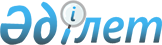 О внесении изменений в решение Уральского городского маслихата от 27 декабря 2023 года № 8-3 "О бюджете поселка Зачаганск на 2024-2026 годы"Решение Уральского городского маслихата Западно-Казахстанской области от 6 марта 2024 года № 9-5
      Уральский городской маслихат РЕШИЛ:
      1. Внести в решение Уральского городского маслихата "О бюджете поселка Зачаганск на 2024-2026 годы" от 27 декабря 2023 года №8-3 следующие изменения:
      пункт 1 изложить в новой редакции:
      "1. Утвердить бюджет поселка Зачаганск города Уральск на 2024-2026 годы согласно приложениям 1, 2 и 3 соответственно, в том числе на 2024 год в следующих объемах:
      1) доходы – 2 777 138 тысяч тенге:
      налоговые поступления – 296 649 тысяч тенге;
      неналоговые поступления – 1 977 тысяч тенге;
      поступления от продажи основного капитала – 2 186 тысяч тенге;
      поступления трансфертов – 2 476 326 тысяч тенге;
      2) затраты – 2 807 785 тысяч тенге;
      3) чистое бюджетное кредитование – 0 тенге:
      бюджетные кредиты – 0 тенге; 
      погашение бюджетных кредитов – 0 тенге;
      4) сальдо по операциям с финансовыми активами – 0 тенге:
      приобретение финансовых активов – 0 тенге;
      поступления от продажи финансовых активов государства – 0 тенге;
      5) дефицит (профицит) бюджета – -30 647 тысяч тенге;
      6) финансирование дефицита (использование профицита) бюджета – 30 647 тысяч тенге:
      поступления займов – 0 тенге;
      погашение займов – 0 тенге;
      используемые остатки бюджетных средств – 30 647 тысяч тенге.";
      приложение 1 к указанному решению изложить в новой редакции согласно приложению к настоящему решению.
      2. Настоящее решение вводится в действие с 1 января 2024 года. Бюджет поселка Зачаганск на 2024 год
      тысяч тенге
					© 2012. РГП на ПХВ «Институт законодательства и правовой информации Республики Казахстан» Министерства юстиции Республики Казахстан
				
      Председатель Уральского городского маслихата

Е.Калиев
Приложение
к решению Уральского
городского маслихата
от 6 марта 2024 года № 9-5Приложение 1
к решению Уральского
городского маслихата
от 27 декабря 2023 года № 8-3
Категория
Категория
Категория
Категория
Категория
Категория
Сумма
Класс
Класс
Класс
Класс
Класс
Сумма
Подкласс
Подкласс
Подкласс
Подкласс
Сумма
Специфика
Специфика
Специфика
Сумма
Наименование
Сумма
1) Доходы
2 777 138
1
Налоговые поступления
296 649
01
Подоходный налог
75 520
2
Индивидуальный подоходный налог
75 520
04
Hалоги на собственность
215 304
1
Hалоги на имущество
47 780
3
Земельный налог
7 500
4
Hалог на транспортные средства
159 824
5
Единый земельный налог
200
05
Внутренние налоги на товары, работы и услуги
5 825
3
Поступления за использование природных и других ресурсов
1 100
4
Сборы за ведение предпринимательской и профессиональной деятельности
4 725
2
Неналоговые поступления
1 977
01
Доходы от государственной собственности
1 977
5
Доходы от аренды имущества, находящегося в государственной собственности
1 977
3
Поступления от продажи основного капитала
2 186
03
Продажа государственного имущества, закрепленного за государственными учреждениями
2 186
1
Продажа государственного имущества, закрепленного за государственными учреждениями
0
2
Продажа нематериальных активов
2 186
4
Поступления трансфертов
2 476 326
02
Трансферты из вышестоящих органов государственного управления
2 476 326
3
Трансферты из районного (города областного значения) бюджета
2 476 326
Функциональная группа
Функциональная группа
Функциональная группа
Функциональная группа
Функциональная группа
Функциональная группа
Сумма
Функциональная подгруппа
Функциональная подгруппа
Функциональная подгруппа
Функциональная подгруппа
Функциональная подгруппа
Сумма
Администратор бюджетных программ
Администратор бюджетных программ
Администратор бюджетных программ
Администратор бюджетных программ
Сумма
Программа
Программа
Программа
Сумма
Подпрограмма
Подпрограмма
Сумма
Наименование
Сумма
2) Затраты
2 807 785 
01
Государственные услуги общего характера
99 191
1
Представительные, исполнительные и другие органы, выполняющие общие функции государственного управления
99 191
124
Аппарат акима города районного значения, села, поселка, сельского округа
99 191
001
Услуги по обеспечению деятельности акима города районного значения, села, поселка, сельского округа
99 191
07
Жилищно-коммунальное хозяйство
1 158 102
3
Благоустройство населенных пунктов
1 158 102
124
Аппарат акима города районного значения, села, поселка, сельского округа
1 158 102
008
Освещение улиц в населенных пунктах
89 639
009
Обеспечение санитарии населенных пунктов
431 352
011
Благоустройство и озеленение населенных пунктов
637 111
08
Культура, спорт, туризм и информационное пространство
3 500
1
Деятельность в области культуры
3 500
124
Аппарат акима города районного значения, села, поселка, сельского округа
3 500
006
Поддержка культурно-досуговой работы на местном уровне
3 500
12
Транспорт и коммуникации
1 539 946
1
Автомобильный транспорт
1 539 946
124
Аппарат акима города районного значения, села, поселка, сельского округа
1 539 946
012
Строительство и реконструкция автомобильных дорог в городах районного значения, селах, поселках, сельских округах
551 120
013
Обеспечение функционирования автомобильных дорог в городах районного значения, селах, поселках, сельских округах
768 467
045
Капитальный и средний ремонт автомобильных дорог в городах районного значения, селах, поселках, сельских округах
220 359
14
Обслуживание долга
7 046
1
Обслуживание долга
7 046
124
Аппарат акима города районного значения, села, поселка, сельского округа
7 046
042
Обслуживание долга аппарата акима города районного значения, села, поселка, сельского округа по выплате вознаграждений и иных платежей по займам из районного (города областного значения) бюджета
7 046
3) Чистое бюджетное кредитование
0
Бюджетные кредиты
0
Категория
Категория
Категория
Категория
Категория
Категория
Сумма
Класс
Класс
Класс
Класс
Класс
Сумма
Подкласс
Подкласс
Подкласс
Подкласс
Сумма
Специфика
Специфика
Специфика
Сумма
Наименование
Сумма
5
Погашение бюджетных кредитов
0
01
Погашение бюджетных кредитов
0
1
Погашение бюджетных кредитов, выданных из государственного бюджета
0
4) Сальдо по операциям с финансовыми активами
0
Функциональная группа
Функциональная группа
Функциональная группа
Функциональная группа
Функциональная группа
Функциональная группа
Сумма
Функциональная подгруппа
Функциональная подгруппа
Функциональная подгруппа
Функциональная подгруппа
Функциональная подгруппа
Сумма
Администратор бюджетных программ
Администратор бюджетных программ
Администратор бюджетных программ
Администратор бюджетных программ
Сумма
Программа
Программа
Программа
Сумма
Подпрограмма
Подпрограмма
Сумма
Наименование
Сумма
Приобретение финансовых активов
0
13
Прочие
0
9
Прочие
0
Категория
Категория
Категория
Категория
Категория
Категория
Сумма
Класс
Класс
Класс
Класс
Класс
Сумма
Подкласс
Подкласс
Подкласс
Подкласс
Сумма
Специфика
Специфика
Специфика
Сумма
Наименование
Сумма
6
Поступления от продажи финансовых активов государства
0
01
Поступления от продажи финансовых активов государства
0
1
Поступления от продажи финансовых активов внутри страны
0
5) Дефицит (профицит) бюджета
-30 647
6) Финансирование дефицита (использование профицита) бюджета
30 647
7
Поступления займов
0
01
Внутренние государственные займы
0
2
Договоры займа
0
Функциональная группа
Функциональная группа
Функциональная группа
Функциональная группа
Функциональная группа
Функциональная группа
Сумма
Функциональная подгруппа
Функциональная подгруппа
Функциональная подгруппа
Функциональная подгруппа
Функциональная подгруппа
Сумма
Администратор бюджетных программ
Администратор бюджетных программ
Администратор бюджетных программ
Администратор бюджетных программ
Сумма
Бюджетная программа
Бюджетная программа
Бюджетная программа
Сумма
Подпрограмма
Подпрограмма
Сумма
Наименование
Сумма
16
Погашение займов
0
01
Погашение займов 
0
Категория
Категория
Категория
Категория
Категория
Категория
Сумма
Класс
Класс
Класс
Класс
Класс
Сумма
Подкласс
Подкласс
Подкласс
Подкласс
Сумма
Специфика
Специфика
Специфика
Сумма
Наименование
Сумма
8
Используемые остатки бюджетных средств
30 647
01
Остатки бюджетных средств
30 647
1
Свободные остатки бюджетных средств
30 647
01
Свободные остатки бюджетных средств
30 647